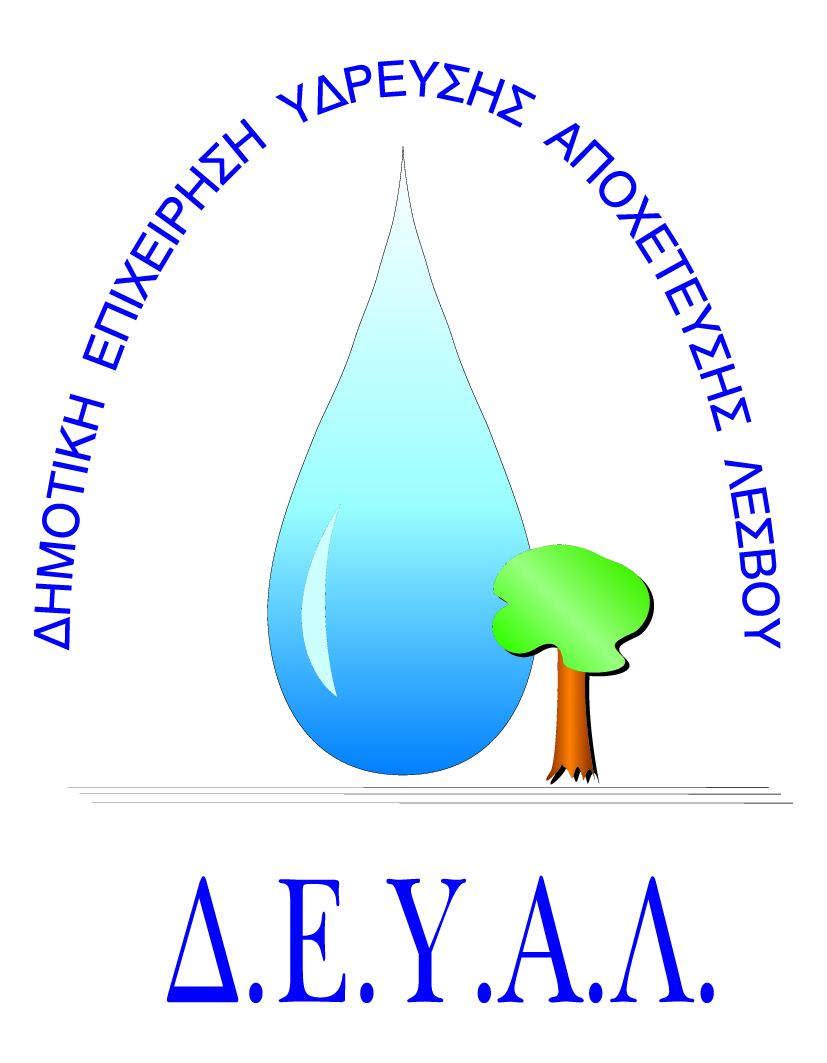 				    ΑΙΤΗΣΗ																			                 Προς:  1.   ΔΕΥΑ ΛΕΣΒΟΥ								 2.  __________________ΕΠΩΝΥΜΟ            	 	:________________________	Παρακαλώ όπως__________ΟΝΟΜΑ                  		: ________________________	________________________ΠΑΤΡΩΝΥΜΟ       		:________________________	________________________ΔΙΕΥΘΥΝΣΗ                      :________________________     ________________________MAIL :              		:________________________	________________________ΠΟΛΗ                    		:________________________	________________________ΤΗΛ. ΣΤΑΘΕΡΟ    		:________________________	________________________ΤΗΛ. ΚΙΝΗΤΟ        		:________________________	________________________ΑΡ.ΔΕΛΤ.Τ.           		:________________________	________________________ΑΦΜ                      		:________________________	________________________ΚΩΔ.ΚΑΤΑΝΑΛΩΤΗ	:________________________	________________________ΑΡ. ΥΔΡΟΜΕΤΡΟΥ		:________________________	________________________ΑΡ.ΠΑΡΟΧΗΣ ΔΕΗ            :________________________    _________________________ΗΜΕΡΟΜΗΝΙΑ		:________________________	________________________ΘΕΜΑ				:________________________	________________________	 ________________________		________________________ΕΠΙΣΗΜΑΝΣΗ:          ΠΑΡΑΚΑΛΕΙΣΘΕ ΝΑ ΣΥΜΠΛΗΡΩΝΕΤΕ	                                    ΟΛΑ ΤΑ ΠΕΔΙΑ 	 ________________________ 	     Ο/Η ΑΙΤ_________							